Наручилац:Општинска управа БорБор, ул. Моше Пијаде бр.3-  ИЗМЕНА КОНКУРСНЕ ДОКУМЕНТАЦИЈЕ -               Комисија за јавну набавку у отвореном поступку - набавка радова Реконструкција локала у улици Д.Р.Бобија  у циљу формирања функционалне целине за предшколско образовање у Бору бразована решењем број 404-379/2018-III-01 од 29.05.2018.године. je,   у складу  са чл.54. став 12. тачка 1. и чл.63. Закона о јавним набавкама („Сл. гласник РС” бр.124/2012, 14/2015 и 68/2015), дана 20.06.2018.године припремила измену конкурсне документације:	-Поглавље II ВРСТА, ТЕХНИЧКЕ КАРАКТЕРИСТИКЕ (СПЕЦИФИКАЦИЈЕ), КВАЛИТЕТ, КОЛИЧИНА И ОПИС ДОБАРА, РАДОВА ИЛИ УСЛУГА, НАЧИН СПРОВОЂЕЊА КОНТРОЛЕ И ОБЕЗБЕЂИВАЊА ГАРАНЦИЈЕ КВАЛИТЕТА, РОК ИЗВРШЕЊА, МЕСТО ИЗВРШЕЊА ИЛИ ИСПОРУКЕ ДОБАРА, ЕВЕНТУАЛНЕ ДОДАТНЕ УСЛУГЕ И СЛ стране 4,5,7 и 10, мењају се и гласе	- У поглављу V ОБРАСЦИ КОЈИ ЧИНЕ САСТАВНИ ДЕО ПОНУДЕ, Образац 2, Образац структуре цене стране 23, 25, 27,28 и 32 мењају се и гласе: У Прилогу конкурсне документације додаје се шема столаријеII  ВРСТА, ТЕХНИЧКЕ КАРАКТЕРИСТИКЕ (СПЕЦИФИКАЦИЈЕ), КВАЛИТЕТ, КОЛИЧИНА И ОПИС ДОБАРА, РАДОВА ИЛИ УСЛУГА, НАЧИН СПРОВОЂЕЊА КОНТРОЛЕ И ОБЕЗБЕЂИВАЊА ГАРАНЦИЈЕ КВАЛИТЕТА, РОК ИЗВРШЕЊА, МЕСТО ИЗВРШЕЊА ИЛИ ИСПОРУКЕ ДОБАРА, ЕВЕНТУАЛНЕ ДОДАТНЕ УСЛУГЕ И СЛ.Конкурсна документација за јавну набавку у отвореном поступку ЈН ОУ 38-Р/2018Реконструкција локала у улици Д.Р.Бобија  у циљу формирања функционалне целине за предшколско образовање у Бору                                                                                          страна 2 од од укупно 54 странеКонкурсна документација за јавну набавку у отвореном поступку ЈН ОУ 38-Р/2018Реконструкција локала у улици Д.Р.Бобија  у циљу формирања функционалне целине за предшколско образовање у Бору                                                                                          страна 5 од од укупно 54 странеКонкурсна документација за јавну набавку у отвореном поступку ЈН ОУ 38-Р/2018Реконструкција локала у улици Д.Р.Бобија  у циљу формирања функционалне целине за предшколско образовање у Бору                                                                                          страна 7 од од укупно 15 странеКонкурсна документација за јавну набавку у отвореном поступку ЈН ОУ 38-Р/2018Реконструкција локала у улици Д.Р.Бобија  у циљу формирања функционалне целине за предшколско образовање у Бору                                                                                          страна 10 од од укупно 54 стране(ОБРАЗАЦ 2)ОБРАЗАЦ СТРУКТУРЕ ЦЕНЕ СА УПУТСТВОМ КАКО ДА СЕ ПОПУНИза јавну набавку Реконструкција локала у улици Д.Р.Бобија у циљу формирања функционалне целине за предшколско образовање у Бору  ЈН ОУ 38-Р/2018Конкурсна документација за јавну набавку у отвореном поступку ЈН ОУ 38-Р/2018Реконструкција локала у улици Д.Р.Бобија  у циљу формирања функционалне целине за предшколско образовање у Бору                                                                                          страна 23 од од укупно 54 странеКонкурсна документација за јавну набавку у отвореном поступку ЈН ОУ 38-Р/2018Реконструкција локала у улици Д.Р.Бобија  у циљу формирања функционалне целине за предшколско образовање у Бору                                                                                          страна 25 од од укупно 54 странеКонкурсна документација за јавну набавку у отвореном поступку ЈН ОУ 38-Р/2018Реконструкција локала у улици Д.Р.Бобија  у циљу формирања функционалне целине за предшколско образовање у Бору                                                                                          страна 27 од од укупно 54 странеКонкурсна документација за јавну набавку у отвореном поступку ЈН ОУ 38-Р/2018Реконструкција локала у улици Д.Р.Бобија  у циљу формирања функционалне целине за предшколско образовање у Бору                                                                                          страна 28 од од укупно 54 странеКонкурсна документација за јавну набавку у отвореном поступку ЈН ОУ 38-Р/2018Реконструкција локала у улици Д.Р.Бобија  у циљу формирања функционалне целине за предшколско образовање у Бору                                                                                          страна 32 од од укупно 54 стране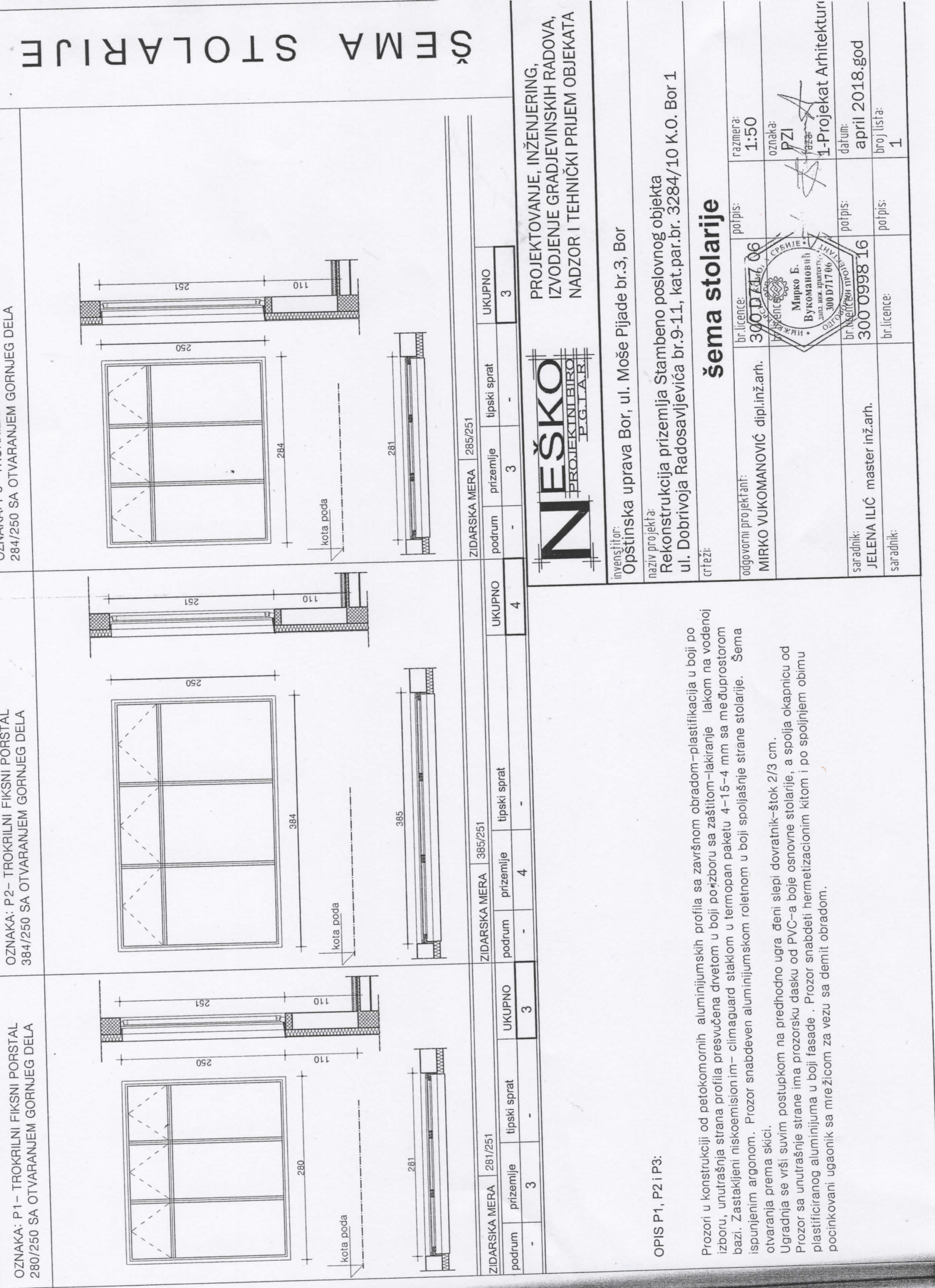 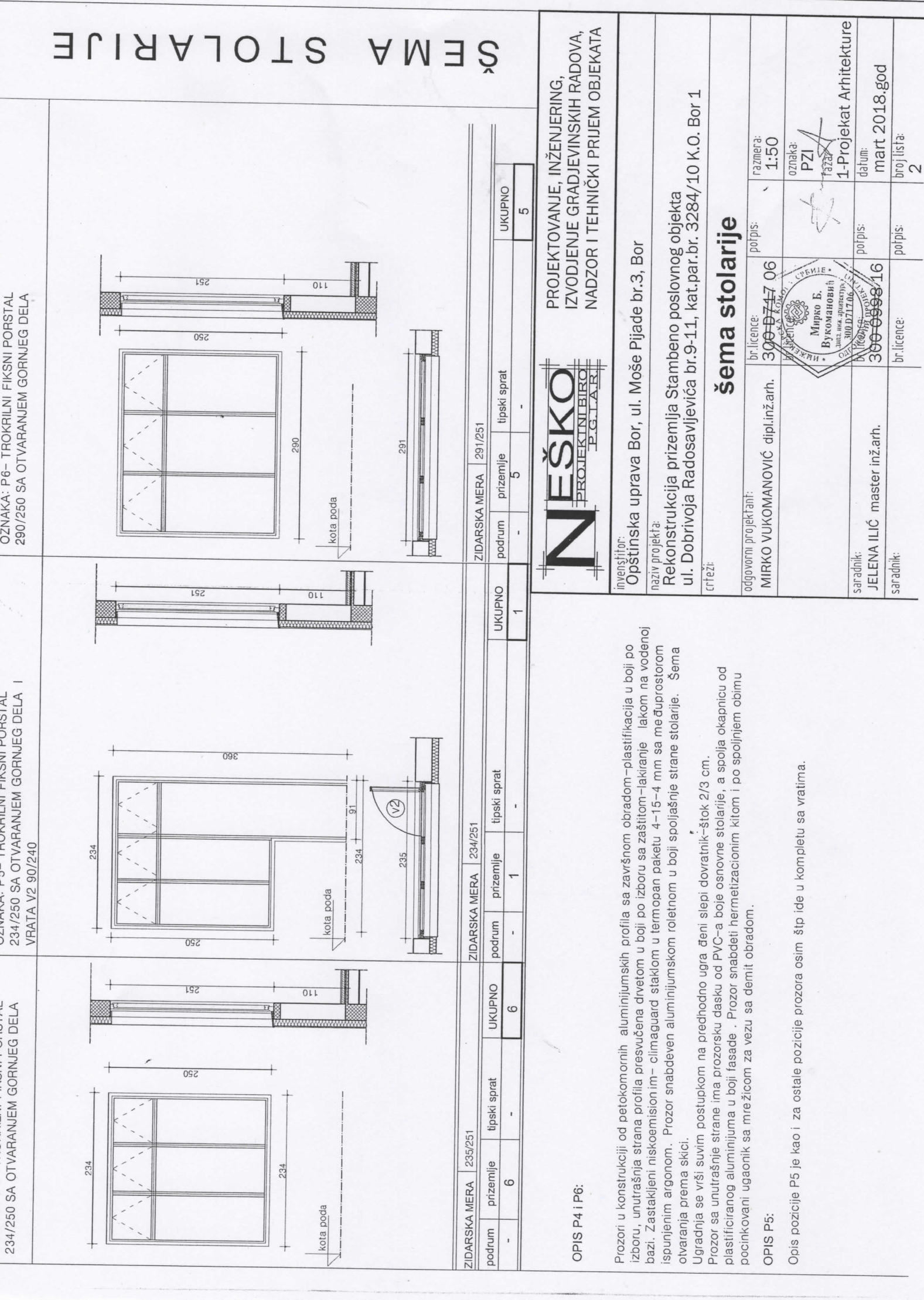 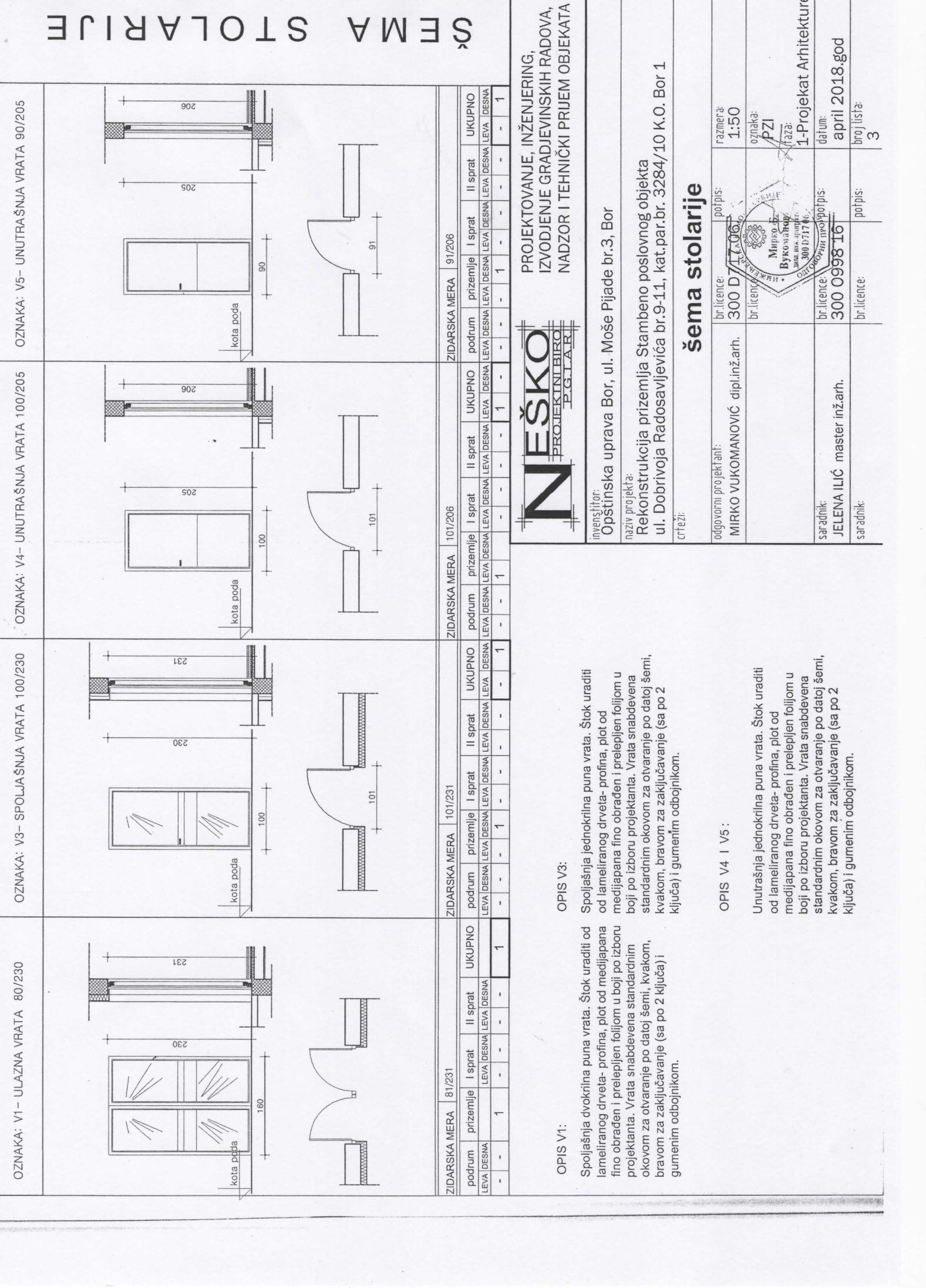 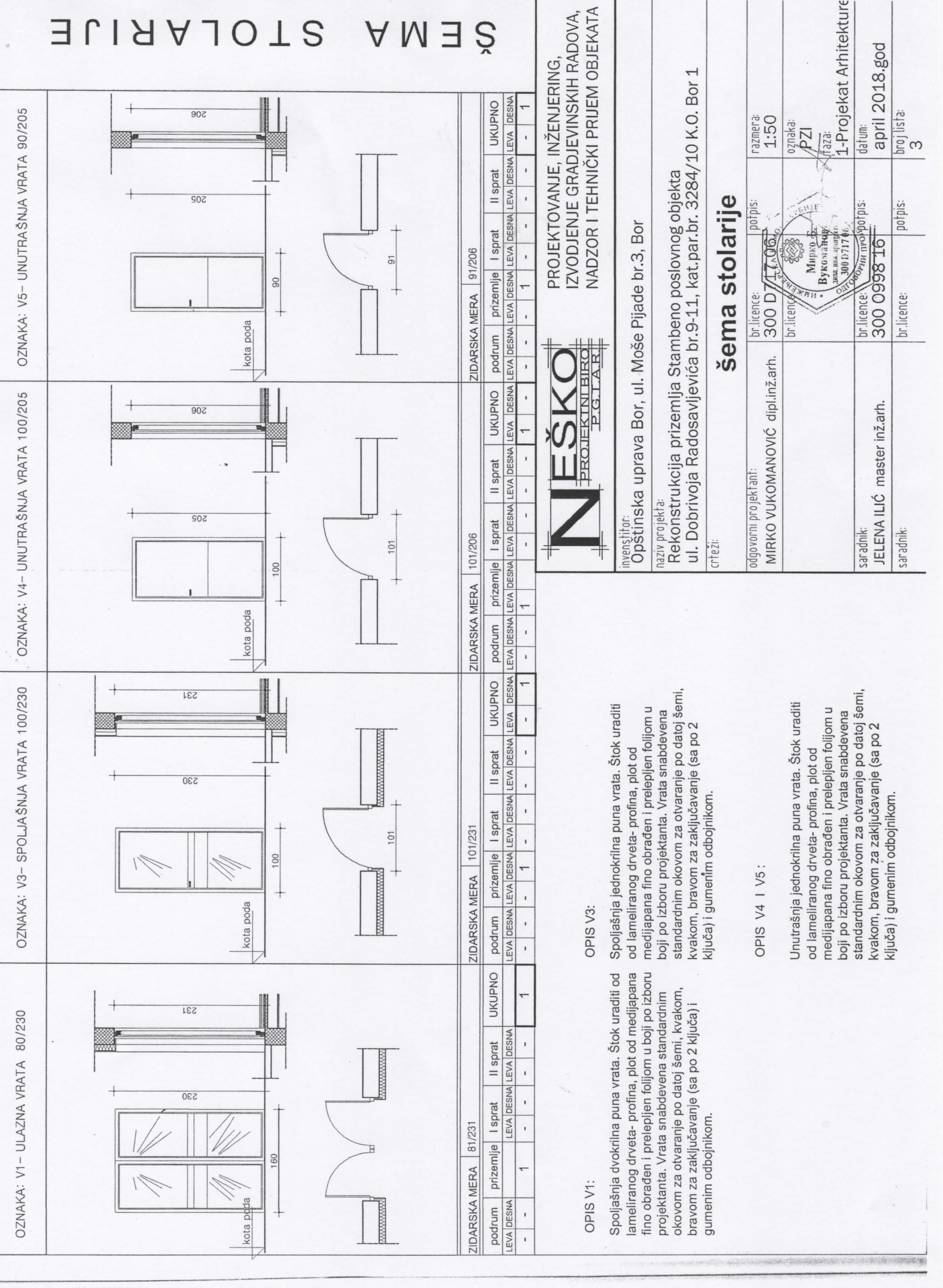 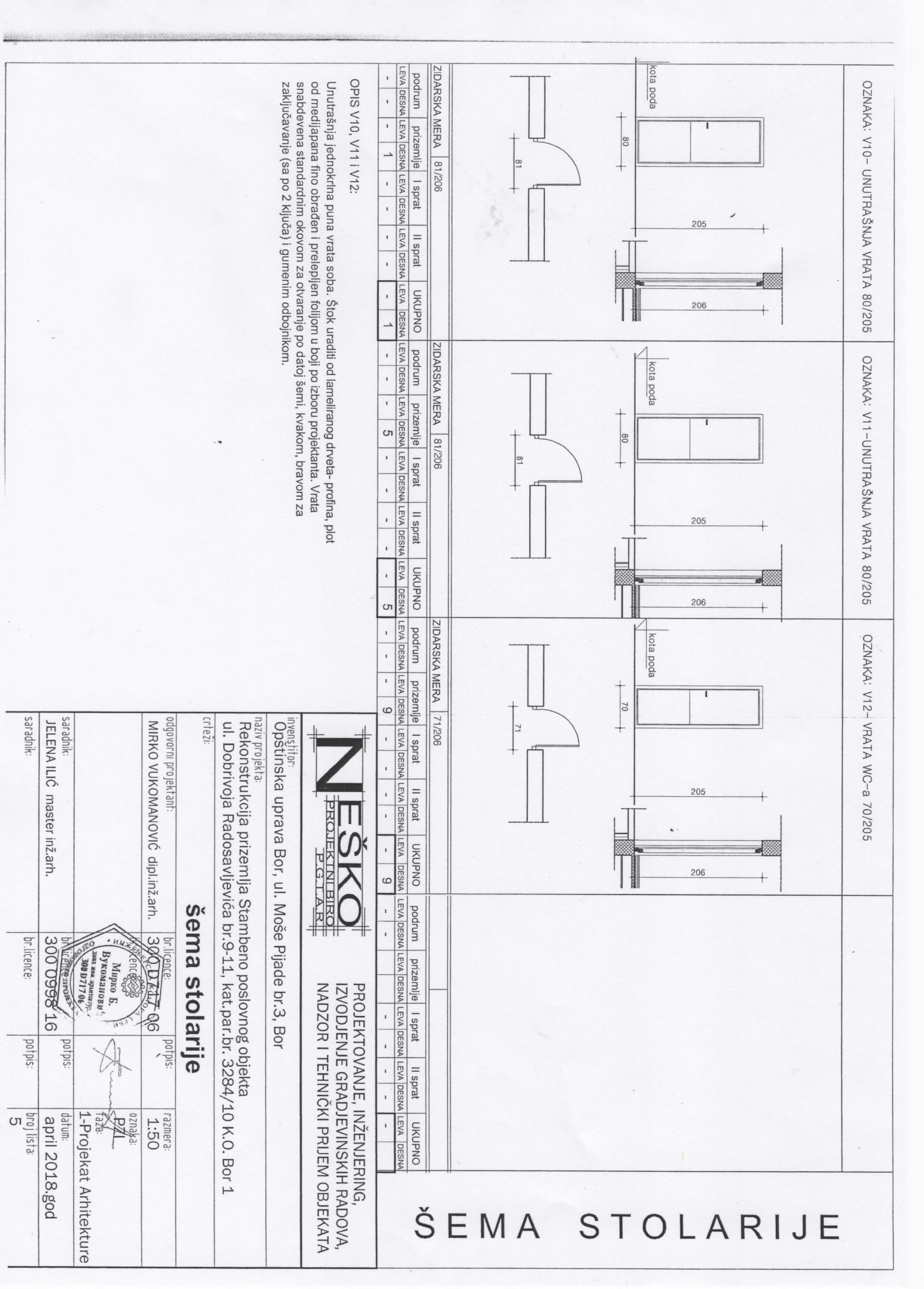 Red. brojOpis pozicijeJedinica mereKoličinaIPRIPREMNI RADOVI1.Demontaža postojećih podnih obloga i razbijanje ravnajućeg sloja do postojeće betonske konstrukcije sa odvozom šuta na deponiju. Obračun po m2 površine poda.m2564,942.Demontaža postojećih pregeadnih zidova od gips- kartonskih pregrada sa utovarom i odvozom šuta na deponiju. Obračun po m2 površine zidova koi se uklanjaju.4,10+3,15+3,22+4,91+3,42+3,88+3,10+3,97+3,10m232,853.Demontaža postojeće spoljne stolarije od kutijastih čeličnih profila sa utovarom i odvozom šuta na deponijupaušal4.Demontaža	postojeće	unutrašnje	stolarije	od kutijastih čeličnih profila sa utovarom i odvozom šuta na deponijupaušal5.Rušenje unutrašnjih zidanih zidova i formiranje otvora sa utovarom i odvozom šuta na deponiju.Obračun po m3 .m334,68ZIDARSKI RADOVI6.Zidanje spoljnih zidova do visine parapeta termo blokovima d=20cm, u produžnom malteru R=1:2:6.Obračun po m3.m312,647.Zidanje spoljnih zidova u punoj svetloj visini termo blokovima  d=20cm, u produžnom malteru R=1:2:6.Obračun po m3.m32,138.Nabavka potrebnog materijala, transport, izrada i ugradnja unutrašnjih pregrada od gips-kartonskih ploča, limenih pocinčanih profila tipa (CW/UW profili) kao noseće konstrukcije pregrade i ispune od mineralne vune d=8 cm WLG 035. ukupna debljina pregrade iznosi 10 cm. Unutrašnje pregrade su pune bez otvora za vrata, sa visinom od poda do plafona, sa vezivanjem podkonstrukcije za konstruktivne elemente u podu i u međusprtnoj konstrukciji. Međusobni spojevi između gipsanih ploča se bandažiraju, gipsaju odgovarajućim gipsom. Sve kompletno urađeno i ugrađeno na objektu plaća se po m2 urađene pregrade, na licu mesta a u svemu prema datim detaljima. Obračun po m2Obračun po m2 pokrivne površine.m2227,099.Nabavka potrebnog materijala, transport, izrada i ugradnja unutrašnjih pregrada od gips-kartonskih ploča, limenih pocinčanih profila tipa (CW/UW profili) kao noseće konstrukcije pregrade i ispune od mineralne vune d=8 cm WLG 035. ukupna debljina pregrade iznosi 10 cm. U okviru pregrade predviđeni su otvori za vrata, sa visinom od 2.05m, sa vezivanjem podkonstrukcije za konstruktivne elemente u podu i u međusprtnoj konstrukciji.  Međusobni spojevi između gipsanih ploča se bandažiraju, gipsaju odgovarajućim gipsom. Sve kompletno urađeno i ugrađeno na objektu plaća se po m2 urađene pregrade, na licu mesta a u svemu prema datim detaljima. Obračun po m2. m2211,0310.Izrada instalacionih gips karton pregrada u sanitarnim prostorijama vodootpornim gips-kartonskim pločama d=7cm na odgovarajućoj podkonstrukciji od limenih pocinčanih profila u svemu prema datim detaljima. Sve kompletno urađeno i ugrađeno na objektu. Obračun po m2m260,0311.Malterisanje unutrasnjih zidova od termo bloka i delom od betona, masinskim	malterom, u	dva	sloja	do	visine parapeta. Obračun po m2.m280,1612.Nabavka potrebnog materijala, izrada i montaža spuštenog plafona po prostorijama do kote 3.60m od kote poda, koji se postavlja preko sopstvene metalne podkonstrukcije, koja ulazi u cenu pozicije u sklopu plafona su razne kaskade i profilacije koje su posebno obračunate. U plafone se ugrađuju svi potrebni elementi prema zahtevu projektanata instalaciija. Sve spojnice se ispunjavaju, bandažiraju trakom i gletuju pomoću mase za ispunu spojeva. Sve kompletno urađeno i ugrađeno naobjektu. Obračun po m2m2549,57RAZNI RADOVI13.Nabavka materijala, transport I Izrada polimer cementne hidroizolacije odnosno hidroizolacionog premaza d 2-3mm podova mokrih čvorova, kuhinja I tehničkih prostorija.Hidroizolacija se nanosi u dva sloja gleterom. Podloga mora biti adekvatno pripremljena - sve prema upustvu proizvođača. Na spojevima zidova i podova, kao i na spojevima zidova kod tuš kabine potrebno je ugraditi elastičnu traku. Na delu instalacionih prodora izvršti zaptivanje sa epksidnim lepkom. Sama hidroizolacija se izvodi u slojevima preko cementne podloge, pre nanošenja pločica. Sve radove izvesti prema tehnickim normativima i uputstvu proizvodjaca. Obračun po m2.m2110,3514.Nabavka materijala, transport i Izrada termoizolacije ploče prizemlja od Austroterm stirodura XPS d=2cm zajedno sa polietilenskom folijom-parnom branom, (preko se postavlja cementna košuljica kao podloga za završni pod (posebnapozicija)). Obracun po m2.m2550,00BETONSKI I ARM. BETONSKI RADOVI15.Izrada cementnog estriha u mokrim cvorovima i kuhinji preko ploce sa izvlacenjem padova prema slivniku d=4cmm273,7116Izrada cementnog estriha ispod podova d=4cmm2478,70STOLARSKI RADOVI17.Nabavka, transport i ugradnja prozora sa fiksnim i sa delovima koji se mogu otvarati od Al profila koji su delom zastakljeni paketom stakala Float 6+15+6 sa argonskom ispunom od 90%, tako da maksimalno dozvoljeni koeficijent prolaza toplote bude Uw=1,10 W/m2K. U svemu prema detalju. Ugrađuje se preko, prethodno ugrađenog slepog štoka 2/3 cm. Šema otvaranja prema skici. Plaća se po komadu.Zidarska mera 285/251kom3,0018.Nabavka, transport i ugradnja prozora sa fiksnim i sa delovima koji se mogu otvarati od Al profila koji su delom zastakljeni paketom stakala Float 6+15+6 sa argonskom ispunom od 90%, tako da maksimalno dozvoljeni koeficijent prolaza toplote bude Uw=1,10 W/m2K. U svemu prema detalju. Ugrađuje se preko, prethodno ugrađenog slepog štoka 2/3 cm. Šema otvaranja prema skici. Plaća se po komadu.Zidarska mera 385/251kom4,0027.Unutrašnja jednokrilna puna vrata soba. Štok uraditi od lameliranog drveta- profina, plot od medijapana fino obrađen i prelepljen folijom u boji po izboru projektanta. Vrata snabdevena standardnim okovom za otvaranje po datoj šemi, kvakom, bravom za zaključavanje (sa po 2 ključa) i gumenim odbojnikomZidarska mera 71/206kom9,00KERAMIČARSKI RADOVI28.Nabavka I ugradnja podnih keramickih plocica prve klase domaceg proizvodjaca u mokrim cvorovima, kuhinji I ostalim prostorijama gde su predvidjene keramicke plocice, po naknadnom izboru investitora. Postavljanje pločica na lepku za keramiku. Podloga je predviđena posebnom poz. predmera.
 m2240,4629.Oblaganje zidova mokrih cvorova, i u kuhinji keramičkim pločicama prve klase do viisne h= 150cm od kote poda, dimenzija, boja i tekstura po naknadnom izboru investitora, po sistemu fuga na fugu, lepljenjem lepkom za predhodno pripremljenu podlogu.m2268,4130.Izrada sokle od keramickih plocica prve klase domacegproizvodjaca po izboru investitora. Soklu leputi lepkomm2160,00PODOPOLAGAČKI RADOVI31.Nabavka, transport i postavljanje homogenog vinila na sloju lepka sa prethodnom pripremom podloge izavrsnim postavljanjem ugaonih lajsni. Obračun po m² postavljenog parketam2317,8032.Nabavka i ugradnja pragova na podu ispred kupatila sirine 15cm d=3cm,zavrsno obradjen.Po komadukom6,00FASADERSKI RADOVI33.Izrada demit fasade u visine parapetaod ekspandiranog polistirena 20gr/m2 d=10cm (Austrotherm) sa prekidima od kamene vune (Ursa DF40) u nivou horizontalnih i vertikalnih serklaža sa zavrsnom obradom mineralnim malterom. U svemu prema projektu.m271,05MOLERSKO FARBARSKI RADOVI34.Gletovanje i bojenje zidova i plafona akrilnim bojama u tonu po izboru projektanta sa prethodnim gletovanjem površina u dva sloja.Sve ivice moraju biti vertikalne, odnosno horizontale i prave.m22.415,86INSTALACIJE KANALIZACIJE35.Izvođenje priključaka novoprojektovane kanalizacione mreže na postojeću kanalizacionu mrežu objekta.Obračunava se i plaća po komadu izvedenog priključka.35.PVC Ø75 mm. na postojeću LG Ø150kom6,0035.PVC Ø110 mm. na postojeću LG Ø150kom10,0036.Nabavka, transport i ugradnja PVC kanalizacionih cevi za ugradnju u objektu. Spajanje cevi gumenim dihtungom. Cenom obuhvaćšena sva štemovanja, svi otvori , obujmice, potrebne skele i bojenje vidno montiranih cevi. Obračunava se i plaća po metru dužnom ugrađene mreže zajedno sa svim fazonskim komadima.36.PVC Ø50 mm.m'18,0036.PVC Ø75 mm.m'27,0036.PVC Ø110 mm.m'22,0037.Nabavka, transport i montaža PP podnih vertikalnih slivnika sa suvim sifonom, poklopcem i rešetkom od rosfraja proizvođača HL ili ekvivalentno. Obračunava se i plaća po broju ugrađenih komada slivnika.PP Ø50 mmkom7,0038.Nabavka, transport i montaža PVC „S“ sifona za vezu sanitarnih objekata i kanalizacione mreže. Obračunava se i plaća po komadu.38.Za umivaonik PVC Ø50 mm.kom17,0063.Nabavka, transport i montaža komplet engleskog WC-a " tipa "PANAMA-DEČIJA" od sanitarne keramike (keramička školjka sa ispiračem,WC - daska Uniset-antibakt i spojni materijal). Obračunava se i plaća po ugrđenom komadu.kom8,0064.Nabavka, transport i montaža komplet umivaonika od sanitarne keramike (keramička školjka, "S" sifon i spojni materijal).Obračunava se i plaća po ugrađenom komadu.64.vel. 60 x 50 cm.kom17,0065.Nabavka, transport i montaža stojeće jednoručne baterije za umivaonik. Obračunava se i plaća po ugrađenom komadu.kom17,0066.Nabavka, transport i montaža stojeće jednoručne baterije za sudopere. Obračunava se i plaća po ugrađenom komadu.kom1,0067.Nabavka, transport i montaža  jednodelne kabinet sudopere (školjka od rosfraja, drveni kabinet, "S" sifon i spojni materijal).Obračunava se i plaća po ugrađenom komadu.kom1,0068.Nabavka, transport i ugradnja malog električnog bojlera za dva i više točeča mesta (bojler, konzole za vešanje i cevi za povezivanje sa baterijom). Obračunava se i plaća po ugrađenom komadu.68.V = 10 l.kom8,0069.Nabavka, transport i ugradnja sifona za priključak veš-mašine. Obračunava se i plaća po ugrađenom komadu.kom1,0070.Nabavka, transport i ugradnja zidne slavine za veš- mašinu. Obračunava se i plaća po ugrađenom komadu.kom1,0071.Nabavka, transport i montaža ogledala u ramu iznad umivaonika.Obračunava se i plaća po ugrađenom komadu.kom17,0072.Nabavka, transport i montaža police iznad umivaonika.Obračunava se i plaća po ugrađenom komadu.kom17,0073.Nabavka, transport i montaža ovalnog držača peškira pored umivaonika. Obračunava se i plaća po ugrađenom komadu.kom17,0074.Nabavka, transport i montaža držača taolet papira u rolni uz WC-šolju. Obračunava se i plaća po ugrađenom komadu.kom11,0075.Nabavka, transport i montaža jednodelne saponjere uz umivaonik. Obračunava se i plaća po ugrađenom komadu.kom17,00NAPOJNI VODOVOVI76.Nabavka, isporuka, postavljanje i povezivanje napojnogkabla tip: PP00-5x16mm²,1kV,Cu, iz najbližeg postojećeg OMM ormana do razvodnih ormana u objektu (RO.1) i (RO.2.). Ukupna dužina napojnog kabla uzeta je oko L=2x50m, (pravu dužinu napojnog kabla uzeti na licu mesta pre naručivanja). Pozicija obuhvata nabavku kabla, postavljanje i povezivanje na oba kraja u već iskopan rov, što ukupno iznosi:m100,0077.Nabavka, isporuka i montaža materijala  za  izradu  električne instalacije osvetljenja objekta kablom tipa: N2XH Y-3x1,5mm²,1kV,Cu, koji se polaže ispod maltera po priloženim crtežima. Prosetčna dužina kabla po sijaličnom mestu je 15m. Plaća se komplet sa povezivanjem na instalacione prekidače što iznosi:kom127,0078.Nabavka, isporuka i montaža materijala za instalaciju monofaznih priključnica u celom  objektu, koje se montiraju u zidu po rasporedu datom u prilogu grafičke dokumentacije i povezuju se kablom tip: N2XH-Y-3x2,5mm², 1kV, Cu, koji se takodje polaže u zidu ispod maltera. Prosečna dužina kabla po priključnici je 20m. Plaća se komplet sa povezivanjem na monofazne priključnice je :kom28,0079.Nabavka, isporuka i montaža materijala za instalaciju trofaznih priključnica za poterbe električnih šporeta u kuhinjama svih stanovakom2,00Red. brojOpis pozicijeJedinica mereKoličinaJedinična cena bez PDV-a Jedinična cena sa PDV-omUkupna cena bez PDV-aUkupna  cena sa PDV-om12345678IPRIPREMNI RADOVI1.Demontaža postojećih podnih obloga i razbijanje ravnajućeg sloja do postojeće betonske konstrukcije sa odvozom šuta na deponiju. Obračun po m2 površine poda.m2564,942.Demontaža postojećih pregeadnih zidova od gips- kartonskih pregrada sa utovarom i odvozom šuta na deponiju. Obračun po m2 površine zidova koi se uklanjaju.4,10+3,15+3,22+4,91+3,42+3,88+3,10+3,97+3,10m232,853.Demontaža postojeće spoljne stolarije od kutijastih čeličnih profila sa utovarom i odvozom šuta na deponijupaušal4.Demontaža	postojeće	unutrašnje	stolarije	od kutijastih čeličnih profila sa utovarom i odvozom šuta na deponijupaušal5.Rušenje unutrašnjih zidanih zidova i formiranje otvora sa utovarom i odvozom šuta na deponiju.Obračun po m3 .m334,68ZIDARSKI RADOVI6.Zidanje spoljnih zidova do visine parapeta termo blokovima d=20cm, u produžnom malteru R=1:2:6.Obračun po m3.m312,647.Zidanje spoljnih zidova u punoj svetloj visini termo blokovima  d=20cm, u produžnom malteru R=1:2:6.Obračun po m3.m32,138.Nabavka potrebnog materijala, transport, izrada i ugradnja unutrašnjih pregrada od gips-kartonskih ploča, limenih pocinčanih profila tipa (CW/UW profili) kao noseće konstrukcije pregrade i ispune od mineralne vune d=8 cm WLG 035. ukupna debljina pregrade iznosi 10 cm. Unutrašnje pregrade su pune bez otvora za vrata, sa visinom od poda do plafona, sa vezivanjemRAZNI RADOVI13.Nabavka materijala, transport I Izrada polimer cementne hidroizolacije odnosno hidroizolacionog premaza d 2-3mm podova mokrih čvorova, kuhinja I tehničkih prostorija.Hidroizolacija se nanosi u dva sloja gleterom. Podloga mora biti adekvatno pripremljena - sve prema upustvu proizvođača. Na spojevima zidova i podova, kao i na spojevima zidova kod tuš kabine potrebno je ugraditi elastičnu traku. Na delu instalacionih prodora izvršti zaptivanje sa epksidnim lepkom. Sama hidroizolacija se izvodi u slojevima preko cementne podloge, pre nanošenja pločica. Sve radove izvesti prema tehnickim normativima i uputstvu proizvodjaca. Obračun po m2.m2110,3514.Nabavka materijala, transport i Izrada termoizolacije ploče prizemlja od Austroterm stirodura XPS d=2cm zajedno sa polietilenskom folijom-parnom branom, (preko se postavlja cementna košuljica kao podloga za završni pod (posebnapozicija)). Obracun po m2.m2550,00BETONSKI I ARM. BETONSKI RADOVI15.Izrada cementnog estriha u mokrim cvorovima i kuhinji preko ploce sa izvlacenjem padova prema slivniku d=4cmm273,7116Izrada cementnog estriha ispod podova d=4cmm2478,70STOLARSKI RADOVI17.Nabavka, transport i ugradnja prozora sa fiksnim i sa delovima koji se mogu otvarati od Al profila koji su delom zastakljeni paketom stakala Float 6+15+6 sa argonskom ispunom od 90%, tako da maksimalno dozvoljeni koeficijent prolaza toplote bude Uw=1,10 W/m2K. U svemu prema detalju. Ugrađuje se preko, prethodno ugrađenog slepog štoka 2/3 cm. Šema otvaranja prema skici. Plaća se po komadu. Zidarska mera 285/251kom3,0018.Nabavka, transport i ugradnja prozora sa fiksnim i sa delovima koji se mogu otvarati od Al profila koji su delom zastakljeni paketom stakala Float 6+15+6 sa argonskom ispunom od 90%, tako da maksimalno dozvoljeni koeficijent prolaza toplote bude Uw=1,10 W/m2K. U svemu prema detalju. Ugrađuje se preko, prethodno ugrađenog slepog štoka 2/3 cm. Šema otvaranja prema skici. Plaća se po komadu. Zidarska mera 385/251kom4,00bravama i osiguranjem. Šema otvaranja prema skici. Plaća se po komadu. Zidarska mera 101/231kom1,0025.Unutrašnja jednokrilna puna vrata . Štok uraditi od lameliranog drveta- profina, plot od medijapana fino obrađen i prelepljen folijom u boji po izboru projektanta. Vrata snabdevena standardnim okovom za otvaranje po datoj šemi, kvakom, bravom za zaključavanje (sa po 2 ključa) i gumenim odbojnikom.Zidarska mera 91/206kom2,0026.Unutrašnja jednokrilna puna vrata soba. Štok uraditi od lameliranog drveta- profina, plot od medijapana fino obrađen i prelepljen folijom u boji po izboru projektanta. Vrata snabdevena standardnim okovom za otvaranje po datoj šemi, kvakom, bravom za zaključavanje (sa po 2 ključa) i gumenim odbojnikomZidarska mera 81/206kom18,0027.Unutrašnja jednokrilna puna vrata soba. Štok uraditi od lameliranog drveta- profina, plot od medijapana fino obrađen i prelepljen folijom u boji po izboru projektanta. Vrata snabdevena standardnim okovom za otvaranje po datoj šemi, kvakom, bravom za zaključavanje (sa po 2 ključa) i gumenim odbojnikom.Zidarska mera 71/206kom9,00KERAMIČARSKI RADOVI28.Nabavka I ugradnja podnih keramickih plocica prve klase domaceg proizvodjaca u mokrim cvorovima, kuhinji I ostalim prostorijama gde su predvidjene keramicke plocice, po naknadnom izboru investitora. Postavljanje pločica na lepku za keramiku. Podloga je predviđena posebnom poz. predmera.
 m2240,4629.Oblaganje zidova mokrih cvorova, i u kuhinji keramičkim pločicama prve klase do viisne h= 150cm od kote poda, dimenzija, boja i tekstura po naknadnom izboru investitora, po sistemu fuga na fugu, lepljenjem lepkom za predhodno pripremljenu podlogu.m2268,4130.Izrada sokle od keramickih plocica prve klase domacegproizvodjaca po izboru investitora. Soklu leputi lepkomm2160,00PODOPOLAGAČKI RADOVI31.Nabavka, transport i postavljanje homogenog vinila na sloju lepka sa prethodnom pripremom podloge izavrsnim postavljanjem ugaonih lajsni. Obračun po m² postavljenog parketam2317,8032.Nabavka i ugradnja pragova na podu ispred kupatila sirine 15cm d=3cm,zavrsno obradjen.Po komadukom6,00FASADERSKI RADOVI33.Izrada demit fasade u visine parapetaod ekspandiranog polistirena 20gr/m2 d=10cm (Austrotherm) sa prekidima od kamene vune (Ursa DF40) u nivou horizontalnih i vertikalnih serklaža sa zavrsnom obradom mineralnim malterom. U svemu prema projektu.m271,05MOLERSKO FARBARSKI RADOVI34.Gletovanje i bojenje zidova i plafona akrilnim bojama u tonu po izboru projektanta sa prethodnim gletovanjem površina u dva sloja.Sve ivice moraju biti vertikalne, odnosno horizontale i prave.m22.415,86INSTALACIJE KANALIZACIJE35.Izvođenje priključaka novoprojektovane kanalizacione mreže na postojeću kanalizacionu mrežu objekta.Obračunava se i plaća po komadu izvedenog priključka.35.PVC Ø75 mm. na postojeću LG Ø150kom6,0035.PVC Ø110 mm. na postojeću LG Ø150kom10,0036.Nabavka, transport i ugradnja PVC kanalizacionih cevi za ugradnju u objektu. Spajanje cevi gumenim dihtungom. Cenom obuhvaćšena sva štemovanja, svi otvori , obujmice, potrebne skele i bojenje vidno montiranih cevi. Obračunava se i plaća po metru dužnom ugrađene mreže zajedno sa svim fazonskim komadima.36.PVC Ø50 mm.m'18,0036.PVC Ø75 mm.m'27,0036.PVC Ø110 mm.m'22,0037.Nabavka, transport i montaža PP podnih vertikalnih slivnika sa suvim sifonom, poklopcem i rešetkom od rosfraja proizvođača HL ili ekvivalentno. Obračunava se i plaća po broju ugrađenih komada slivnika.PP Ø50 mmkom7,0038.Nabavka, transport i montaža PVC „S“ sifona za vezu sanitarnih objekata i kanalizacione mreže. Obračunava se i plaća po komadu.38.Za umivaonik PVC Ø50 mm.kom17,0038.za sudoperu PVC Ø50 mm.kom1,0039.Ispitivanje izvedene kanalizacione mreže na vodo- nepropustnostSANITARNI OBJEKTI I GALANTERIJA62.Nabavka, transport i montaža komplet engleskogWC-a "Monoblok" tipa "Baltik" ili "Simplon" od sanitarne keramike (keramička školjka sa ispiračem i spojni materijal). Obračunava se i plaća po ugrađenom komadu.kom3,0063.Nabavka, transport i montaža komplet engleskog WC-a " tipa "PANAMA-DEČIJA" od sanitarne keramike (keramička školjka sa ispiračem,WC - daska Uniset-antibakt i spojni materijal). Obračunava se i plaća po ugrđenom komadu.kom8,0064.Nabavka, transport i montaža komplet umivaonika od sanitarne keramike (keramička školjka, "S" sifon i spojni materijal).Obračunava se i plaća po ugrađenom komadu.64.vel. 60 x 50 cm.kom17,0065.Nabavka, transport i montaža stojeće jednoručne baterije za umivaonik. Obračunava se i plaća po ugrađenom komadu.kom17,0066.Nabavka, transport i montaža stojeće jednoručne baterije za sudopere. Obračunava se i plaća po ugrađenom komadu.kom1,0067.Nabavka, transport i montaža  jednodelne kabinet sudopere (školjka od rosfraja, drveni kabinet, "S" sifon i spojni materijal).Obračunava se i plaća po ugrađenom komadu.kom1,0068.Nabavka, transport i ugradnja malog električnog bojlera za dva i više točeča mesta (bojler, konzole za vešanje i cevi za povezivanje sa baterijom). Obračunava se i plaća po ugrađenom komadu.68.V = 10 l.kom8,0069.Nabavka, transport i ugradnja sifona za priključak veš-mašine. Obračunava se i plaća po ugrađenom komadu.kom1,0070.Nabavka, transport i ugradnja zidne slavine za veš- mašinu. Obračunava se i plaća po ugrađenom komadu.kom1,0071.Nabavka, transport i montaža ogledala u ramu iznad umivaonika.Obračunava se i plaća po ugrađenom komadu.kom17,0072.Nabavka, transport i montaža police iznad umivaonika.Obračunava se i plaća po ugrađenom komadu.kom17,0073.Nabavka, transport i montaža ovalnog držača peškira pored umivaonika. Obračunava se i plaća po ugrađenom komadu.kom17,0074.Nabavka, transport i montaža držača taolet papira u rolni uz WC-šolju. Obračunava se i plaća po ugrađenom komadu.kom11,00